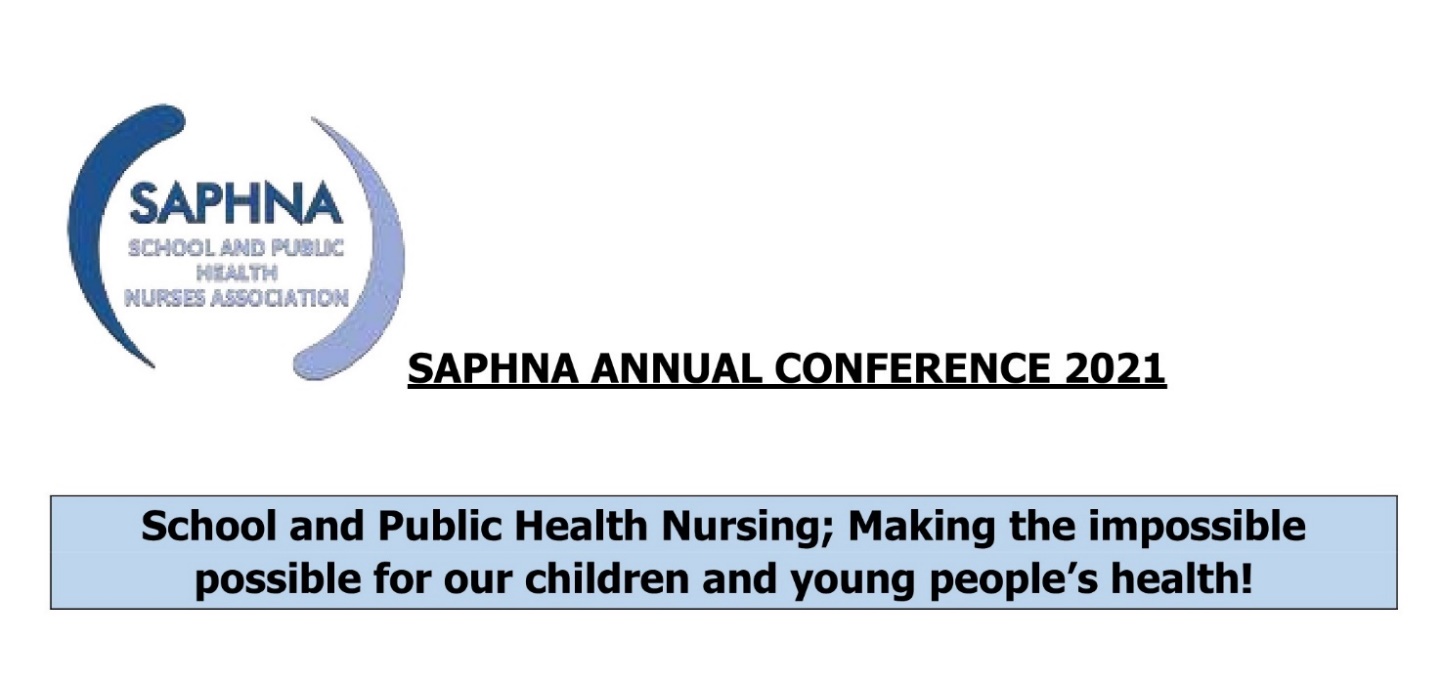 Question and Answer formPlease submit your form to info@saphna.co and a member of the SAPHNA Team will send it on.Please complete and submit a new form for each presenter.Our presenters will aim to answer your question ASAP though in current times we do anticipate delays, particularly from main programme presenters. Thank you for your understanding.Themed responses will also be posted on the conference delegates section of our website.Thank you.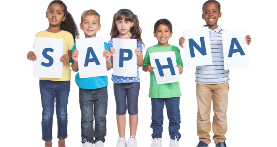 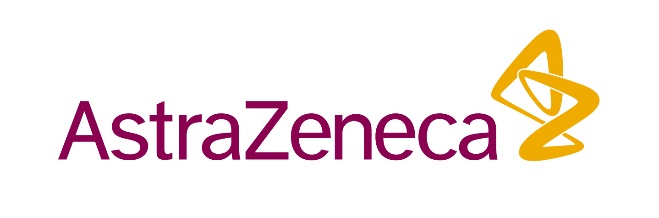 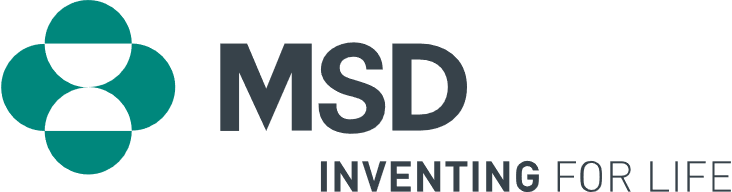 Your NameEmail AddressName of PresenterYour Question